                                                           УКРАЇНА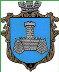 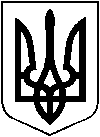 ХМІЛЬНИЦЬКА МІСЬКА РАДАВінницької областіВИКОНАВЧИЙ КОМІТЕТРІШЕННЯвід 22. 06.  2018р.                                                                                      №231        м. ХмільникПро Комунікаційну стратегію виконавчого комітету Хмільницької міської ради Розглянувши проект Комунікаційної стратегії виконавчого комітету міської ради, підготовлений у рамках діяльності проекту міжнародної технічної допомоги «Партнерство для розвитку міст» (Проект ПРОМІС), який у співпраці з Хмільницькою міською радою впроваджує Федерація канадських муніципалітетів за фінансової підтримки Міністерства міжнародних справ Канади, з метою покрашення ефективної інформаційної взаємодії із населенням міста, забезпечення системної, стійкої та послідовної взаємодії виконавчих органів міської ради із громадянським суспільством, що відповідає п.4.2 «Інформування та залучення громадськості міста до процесів прийняття рішень» пріоритету «Розвиток громадянського суспільства» Стратегії стійкого розвитку міста Хмільника до 2020 року, керуючись ст.ст. 52,59 Закону України “Про місцеве самоврядування в Україні”, виконавчий комітет Хмільницької міської ради В И Р І Ш И В :Затвердити Комунікаційну стратегію виконавчого комітету Хмільницької міської ради, підготовлену в рамках діяльності проекту міжнародної технічної допомоги «Партнерство для розвитку міст» (Проект ПРОМІС), що додається.Відділу інформаційної діяльності та комунікацій із громадськістю міської ради (Мазур Н.П.), на підставі пропозицій керівників структурних підрозділів міської ради та громадських організацій, підготувати План реалізації Комунікаційної стратегії виконавчого комітету міської ради.  Контроль за виконанням цього рішення покласти на керуючого справами виконавчого комітету міської ради  Маташа С.П.Міський голова                                                                              С.Б. Редчик